Comune di Nepi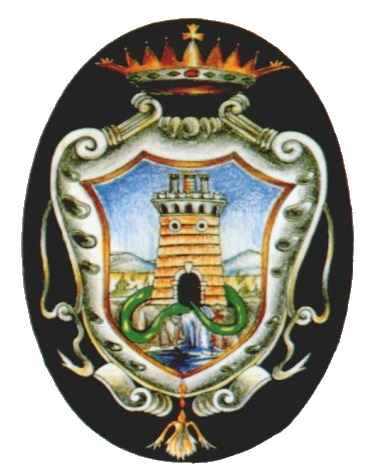 Provincia di ViterboAllo Sportello Unico Attività Produttive di .....................................................................................................Protocollo n. ...................... Data di protocollazione ....../....../............N.B. La presente Comunicazione verrà trasmessa a cura del SUAP all’Agenzia delle Dogane ai sensi del D.Lgs. n. 504/1995.Il sottoscritto ....................................................... nato a ....................................................... il ....../....../............ Nazionalità ....................................................................... residente in ...............................................................Via ....................................................................................................................................................... n. ...........Codice Fiscale ............................................................ Partita Iva ......................................................................Numero iscrizione al Registro Imprese .............................................................................. del ....../....../............ presso la CCIAA di ..............................................................................................................................................Telefono .......................................................... Casella PEC ............................................................................nella sua qualità di: titolare di impresa individuale .............................................................................................................. legale rappresentante della società .....................................................................................................avente sede ....................................................................CF/P.IVA ........................................................................Nr. di iscrizione al Registro Imprese ............................ del ....../....../............COMUNICAA tal fine,consapevole che chi rilascia una dichiarazione falsa, anche in parte, perde i benefici eventualmente conseguiti e subisce sanzioni penaliDICHIARASEZIONE A - VENDITA AL MINUTO DI GAS DI PETROLIO LIQUEFATTO (GPL) PER COMBUSTIONEUbicazione: Via .................................. n......./.... all’interno di: esercizio di vicinato	 in fase avvio dell’attività 	 in esercizio già avviato; media o grande struttura di vendita 	 in fase avvio dell’attività	 in esercizio già avviato.Titolo abilitativo: Denuncia/Comunicazione/Licenza originale n. .................................. del ....../....../............NB Per effetto della concentrazione dei regimi amministrativi di cui all’art. 19bis L. 241/90, in caso di vendita di GPL in recipienti mobili con quantitativi superiori o uguali a 75 Kg occorre presentare SCIA prevenzione incendi (ai sensi del DPR n. 151/2011 – Allegato I, punto 3, lett. b):quale allegato della Scia unica in caso di avvio della vendita al minuto di GPL contestuale all’apertura di esercizio di vicinato o successivo all’apertura di esercizio di vicinato, media o grande struttura;contestualmente all’istanza di autorizzazione, in caso di avvio della vendita al minuto di GPL in connessione con l’apertura di media o grande struttura di vendita.SEZIONE B - MODIFICHE SOCIETARIEla compagine sociale subirà le seguenti modifiche: .....................................................................................................................................................................................................................................................................;la ragione sociale subirà le seguenti modifiche: da ..........................................................................................a .........................................................................................................................................................................;il legale rappresentante varierà: da .................................................................................................................a .........................................................................................................................................................................;SEZIONE C – CESSAZIONE DELL’ATTIVITÀa far tempo dal ....../....../............ per le seguenti motivazioni:  trasferimento impresa  in proprietà  in gestione (cessione d’azienda, etc.) subentrante: ............................................................................;  re-intestazione precedente titolare .....................................................................................................;  cessazione definitiva dell’attività.Titolo abilitativo: Denuncia/Comunicazione/Licenza n. ................ del ....../....../............DICHIARAZIONI OBBLIGATORIEnon aver riportato, nei casi di titolarità di deposito per la vendita al minuto superiore a 500 Kg, negli ultimi cinque anni condanne penali per delitti in materia di accisa, punibili con la reclusione non inferiore nel minimo ad un anno e che non sussistono nei propri confronti cause di decadenza o sospensione previste dal D.Lgs. n. 159/2011, art. 67;solo in caso di società: che le persone sotto elencate non hanno riportato, nei casi di titolarità di deposito per la vendita al minuto superiore a 500 Kg, negli ultimi cinque anni condanne penali per delitti in materia di accisa, punibili con la reclusione non inferiore nel minimo ad un anno e che non sussistono nei loro confronti cause di decadenza o sospensione previste dal D.Lgs. n. 159/2011, art. 67: legale rappresentante: ............................................................................................................................ socio ......................................................................................................................................................;di essere consapevole che, per effetto della concentrazione dei regimi amministrativi di cui all’art. 19bis L. 241/90, la presente comunicazione di vendita al minuto di gas di petrolio liquefatto (GPL) per combustione:costituisce allegato alla Scia unica in caso di avvio della vendita al minuto di GPL contestuale all’apertura di esercizio di vicinato;deve essere presentata contestualmente all’istanza di autorizzazione per l’esercizio dell’attività in media o grande struttura di vendita;di essere consapevole che in caso di vendita di gas liquefatti (GPL) in recipienti mobili con quantitativi superiori o uguali a 75 Kg occorre presentare SCIA prevenzione incendi (ai sensi del DPR n. 151/2011 – Allegato I, punto 3, lett. b):quale allegato della Scia unica in caso di avvio della vendita al minuto di GPL contestuale all’apertura di esercizio di vicinato o successivo all’apertura di esercizio di vicinato, media o grande struttura;contestualmente all’istanza di autorizzazione in caso di avvio della vendita al minuto di GPL in connessione con l’apertura di media o grande struttura di vendita;di essere informato, tramite apposita informativa resa disponibile dall’ente a cui è indirizzato il presente documento, ai sensi e per gli effetti degli articoli 13 e seg. del Regolamento Generale sulla Protezione dei Dati (RGPD-UE 2016/679), che i dati personali raccolti saranno trattati, anche con strumenti informatici, esclusivamente nell’ambito del procedimento per il quale la presente istanza/dichiarazione viene resa;di essere consapevole, ai sensi degli artt. 71 e ss. del D.P.R. 445/2000 e s.m.i. che, nel caso in cui la Comunicazione contenga false o mendaci dichiarazioni, fatte salve le sanzioni previste dal vigente Codice Penale, essa verrà annullata d'ufficio e in toto ai sensi delle vigenti disposizioni di legge;Data ....../....../............Documento firmato digitalmente ai sensi delle vigenti disposizioni di legge.Allega a pena di irricevibilità della Comunicazione (art. 2, c.2, D.Lgs. n. 126/2016):copia documento di identità;copia permesso di soggiorno o carta di soggiorno del firmatario [per cittadini extracomunitari, anche per chi è stato riconosciuto rifugiato politico; se il permesso scade entro 30 giorni, copia della ricevuta della richiesta di rinnovo);quietanza di versamento diritti di segreteria (qualora previsti);procura speciale (solo per le pratiche presentate on-line da un soggetto intermediario);Denuncia/Comunicazione/Licenza originale (in caso di cessazione dell’attività).Vendita al minuto di gas di petrolio liquefatto (GPL) per combustioneCOMUNICAZIONE(D.Lgs. n. 222/2016, Tab. A), Punto 1.10, attività n. 31)A – VENDITA AL MINUTO DI GAS DI PETROLIO LIQUEFATTO (GPL) PER COMBUSTIONE 	B – MODIFICHE SOCIETARIE (compagine/ragione soc./legale rappr.) 	C – CESSAZIONE DELL’ATTIVITÀ 	